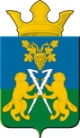 ДУМАНицинского сельского поселенияСлободо – Туринского  муниципального  районачетвёртого созываРЕШЕНИЕот 28 июля  2022                                                                          № 348-НПАс. Ницинское  Об объявлении конкурса по отбору кандидатур на должность главы Ницинского  сельского поселения Слободо-Туринского  муниципального района Свердловской областиВ соответствии с Федеральным законом от 06.10.2003 № 131-ФЗ «Об общих принципах организации местного самоуправления в Российской Федерации», Законом Свердловской области от 10.10.2014 № 85-ОЗ «Об избрании органов местного самоуправления муниципальных образований, расположенных на территории Свердловской области», руководствуясь статьями 22, 26 Устава Ницинского сельского поселения, решением Думы Ницинского сельского поселения  от 31.03.2022 года № 332-НПА «Об утверждении Положения о порядке проведения конкурса по отбору кандидатур на должность главы Ницинского сельского поселения Слободо- Туринского муниципального района Свердловской области», Дума Ницинского  сельского поселенияРЕШИЛА:1. Объявить конкурс по отбору кандидатур на должность главы Ницнского  сельского поселения Слободо- Туринского муниципального района Свердловской области» (далее – конкурс) и утвердить текст объявления (приложение № 1).2. Утвердить персональный  состав конкурсной комиссии по отбору кандидатур на должность главы Ницинского сельского поселения Слободо- Туринского муниципального района Свердловской области», назначаемые Думой Ницинского сельского поселения:1) Хомченко Лидия Давидовна – председатель Думы Ницинского сельского поселения;2) Лунин Валентин  Степанович - председатель первичной общественной организации ветеранов ВОВ, пенсионеров и инвалидов  - депутат Думы  3) Молодых Ираида Александровна –специалист I категории Ницинского сельского поселения.4) Белоногов Владимир Валентинович- пенсионер;3. Назначить проведение первого этапа конкурса (конкурс документов) с 14 сентября по 17 сентября 2022  года в 14.00 час.  по адресу:  Свердловская область Слободо-Туринский   район  с. Ницинское, ул. Советская, 35,  кабинет 1 Думы Ницинского  сельского поселения.4. Установить, что приём документов, подлежащих представлению в конкурсную комиссию  по отбору кандидатур на должность Главы Ницинского сельского поселения Слободо- Туринского муниципального района Свердловской области», утвержденным Решением Думы Ницинского сельского поселения от 31.03.2022 года № 332-НПА ,  осуществляется в рабочие дни с 08.08.2022г. по 22.08.2022 года (включительно)  с понедельника по четверг с 9.00 час. до 16.00  час. (перерыв с 12.00 до 13.00 час.), в пятницу с 10.00 час. до 16.00 час. (перерыв с 12.00 час. до 13.00 час.) по адресу:  Свердловская область Слободо-Туринский район с. Ницинское, ул. Советская, д. 35,  кабинет № 5.5. Назначить ответственным за осуществление приема документов от кандидатов, их регистрацию и материально-техническое обеспечение работы конкурсной комиссии специалиста I категории администрации Ницинского сельского поселения М.В.Глухих.   6. Установить, что при проведении второго этапа конкурса будет использоваться следующее конкурсное испытание: - собеседование с изложением программы развития Ницинского сельского поселения в рамках полномочий главы Ницинского сельского поселения.7. Уведомить  в письменной форме Главу Слободо-Туринского муниципального района В. А. Бедулева об объявлении конкурса и начале формирования конкурсной комиссии 29 июля 2022 года.8. Опубликовать настоящее решение о проведении конкурса  в печатном средстве массовой информации Думы и Администрации Ницинского сельского поселения «Информационный вестник Ницинского сельского поселения», в общественно-политической газете «Коммунар», и разместить на официальном сайте Ницинского  сельского поселения в телекоммуникационной сети Интернет 5 августа 2022 года.9. Контроль исполнения настоящего Решения возложить на председателя Думы Ницинского сельского поселения   Л.Д. ХомченкоПредседатель ДумыНицинского сельского поселения                                                  Л.Д.ХомченкоПриложение № 1к Решению ДумыНицинского сельского поселенияСлободо-Туринского муниципального районаСвердловской областиот 28.07.2022 № 348-НПАОБЪЯВЛЕНИЕо проведении конкурса по отбору кандидатур на должностьглавы Ницинского  сельского  поселенияДума Ницинского сельского поселения объявляет о начале приема документов от граждан, желающих принять участие в конкурсе по отбору кандидатур на должность главы Ницинского сельского поселения (далее – в конкурсе)Дата проведения конкурса: с 14.09. по17.09.2022 годаВремя проведения конкурса: 14.00 час.Место проведения конкурса: Свердловская область, Слободо-Туринского район,  с. Ницинское, ул. Советская, д. 35,  кабинет №1 (Дума Ницинского сельского поселения).Срок приема документов для участия в конкурсе: с 08.08.2022 года по 22.08.2022 года (включительно)Время приема документов для участия в конкурсе:  ежедневно с понедельника по четверг  с 9.00 час. до 16.00 час., (перерыв с 12.00 час. до 13.00 час.) В пятницу: с 10.00 до 16.00 час. (перерыв с 12.00 час. до 13.00 час.)Место приема документов  для участия в конкурсе: Свердловская область, Слободо-Туринский район, с. Ницинское, ул. Советская, д. 35, кабинет №   5.         Требования к кандидатам:Право на участие в конкурсе имеют граждане Российской Федерации, достигшие 21 года, при отсутствии следующих обстоятельств:Кандидатами на должность главы Ницинского  сельского поселения не могут быть зарегистрированы граждане, которые на день проведения конкурса имеют в соответствии с Федеральным законом от 12 июня 2002 года № 67-ФЗ «Об основных гарантиях избирательных прав и права на участие в референдуме граждан Российской Федерации» ограничения пассивного избирательного права для избрания выборным должностным лицом местного самоуправления:1) признанные судом недееспособными или содержащиеся в местах лишения свободы по приговору суда;2) имеющие гражданство иностранного государства либо вид на жительство или иной документ, подтверждающий право на постоянное проживание гражданина Российской Федерации на территории иностранного государства, если иное не предусмотрено международным договором Российской Федерации;3) осужденные к лишению свободы за совершение тяжких и (или) особо тяжких преступлений и имеющие на день проведения конкурса, неснятую и непогашенную судимость за указанные преступления;4) осужденные к лишению свободы за совершение тяжких преступлений, судимость которых снята или погашена, – до истечения десяти лет со дня снятия или погашения судимости;5) осужденные к лишению свободы за совершение особо тяжких преступлений, судимость которых снята или погашена, – до истечения пятнадцати лет со дня снятия или погашения судимости;6) осужденные за совершение преступлений экстремистской направленности, предусмотренных Уголовным кодексом Российской Федерации, и имеющие на день проведения конкурса, неснятую и непогашенную судимость за указанные преступления, если на таких лиц не распространяется действие подпунктов 4 и 5 настоящего пункта;7) осужденные к лишению свободы за совершение преступлений, предусмотренных Уголовным кодексом Российской Федерации, и имеющие на день проведения конкурса неснятую и непогашенную судимость за преступления, - до истечения пяти лет со дня снятия или погашения судимости;8) подвергнутые административному наказанию за совершение административных правонарушений, предусмотренных статьями 20.3 и 20.29 Кодекса Российской Федерации об административных правонарушениях, если конкурс состоится до окончания срока, в течение которого лицо считается подвергнутым административному наказанию;9) при наличии в отношении гражданина Российской Федерации вступившего в силу решения суда о лишении его права занимать государственные и (или) муниципальные должности в течение определенного срока, если конкурс состоится до окончания соответствующего срока;10) в отношении которых вступившим в силу решением суда установлен факт нарушения ограничений, предусмотренных пунктом 1 статьи 56 Федерального закона от 12 июня 2002 года № 67-ФЗ «Об основных гарантиях избирательных прав и права на участие в референдуме граждан Российской Федерации», либо совершения действий, предусмотренных подпунктом «ж» пункта 7 и подпунктом «ж» пункта 8 статьи 76 Федерального закона от 12 июня 2002 года № 67-ФЗ «Об основных гарантиях избирательных прав и права на участие в референдуме граждан Российской Федерации», если указанные нарушения, либо действия совершены до дня проведения конкурса,  в течение установленного законом срока полномочий главы Ницинского сельского поселения.          Перечень документов, необходимых для участия в конкурсе и требования к их оформлению (в том числе формы):1) заявление об участии в конкурсе (далее - заявление) в письменной форме, с обязательством, в случае его избрания на должность главы Думой Ницинского сельского поселения, прекратить деятельность, несовместимую со статусом главы муниципального образования (с формой документа можно ознакомиться на официальном сайте Ницинского сельского поселения в сети «Интернет» ( http://www.nicinskoe.ru/).В заявлении указываются фамилия, имя, отчество (при наличии), дата и место рождения, адрес места жительства, серия, номер и дата выдачи паспорта или документа, заменяющего паспорт гражданина, наименование и код (при наличии) органа, выдавшего паспорт или документ, заменяющий паспорт гражданина, идентификационный номер налогоплательщика (при наличии), гражданство, сведения о профессиональном образовании (при наличии) с указанием организации, осуществляющей образовательную деятельность, года её окончания и реквизитов документа об образовании и о квалификации, основное место работы или службы, занимаемая должность (в случае отсутствия основного места работы или службы – род занятий). Если гражданин является депутатом и осуществляет свои полномочия на непостоянной основе, в заявлении должны быть указаны сведения об этом и наименование соответствующего представительного органа. Если у гражданина имелась или имеется судимость, в заявлении указываются сведения о судимости гражданина, а если судимость снята или погашена, – также сведения о дате снятия или погашения судимости;2) копию всех заполненных страниц паспорта гражданина Российской Федерации (паспорта гражданина иностранного государства, если граждане этого государства вправе быть избранными выборными должностными лицами местного самоуправления в соответствии с международным договором Российской Федерации) или заменяющего его документа; 3) автобиографию, в рукописной или машинописной форме;4) цветную фотографию размером 3х4 см;5) копии документов, подтверждающие указанные в заявлении сведения об образовании, основном месте работы или службы, о занимаемой должности (роде занятий), а также о том, что гражданин является депутатом;6) справку о наличии (отсутствии) судимости и (или) факта уголовного преследования либо о прекращении уголовного преследования, выданную в порядке, установленном Административным регламентом Министерства внутренних дел Российской Федерации по предоставлению государственной услуги по выдаче справок о наличии (отсутствии) судимости и (или) факта уголовного преследования либо о прекращении уголовного преследования, утверждённым приказом Министерства внутренних дел Российской Федерации от 27.09.2019 № 660 «Об утверждении Административного регламента Министерства внутренних дел Российской Федерации по предоставлению государственной услуги по выдаче справок о наличии (отсутствии) судимости и (или) факта уголовного преследования либо о прекращении уголовного преследования» (при невозможности предоставления справки до окончания срока принятия решения документов – запрос о предоставлении справки. При этом справка о наличии (отсутствии судимости должна быть представлена в конкурсную комиссию не позднее дня, предшествующего дню проведения первого этапа конкурса.7) согласие на обработку персональных данных, представленное всеми лицами (в отношении несовершеннолетних детей – их законными представителями), чьи персональные данные содержатся в документах, представляемых для участия в конкурсе (с формой документа можно ознакомиться на официальном сайте Ницинского  сельского поселения в сети «Интернет» ( http://www.nicinskoe.ru/).По желанию гражданина им могут быть представлены документы о дополнительном профессиональном образовании, о присвоении учёной степени, учёного звания, о награждении наградами и присвоении почётных званий и иные документы, характеризующие его личность и профессиональную подготовку.К моменту представления в конкурсную комиссию документов, указанных в частях первой и второй настоящего пункта, гражданин обязан закрыть счета (вклады), прекратить хранение наличных денежных средств и ценностей в иностранных банках, расположенных за пределами территории Российской Федерации, и (или) осуществить отчуждение иностранных финансовых инструментов.Вместе с документами, указанными в частях первой и второй настоящего пункта, гражданин представляет письменное уведомление о том, что он не имеет счетов (вкладов), не хранит наличные денежные средства и ценности в иностранных банках, расположенных за пределами территории Российской Федерации, не владеет и (или) не пользуется иностранными финансовыми инструментами (с формой документа можно ознакомиться на официальном сайте Ницинского  сельского поселения в сети «Интернет» (http://www.nicinskoe.ru/.Все копии документов, указанных в настоящем пункте, представляются одновременно с оригиналами.            Условия конкурса, в том числе порядок проведения конкурсных испытаний:1) Конкурс проводиться, если в конкурсную комиссию подано не менее двух заявлений об участии в конкурсе. 2) Гражданин, представивший документы для участия в конкурсе, кандидат в любой момент вправе отказаться от участия в конкурсе, представив в конкурсную комиссию соответствующее письменное заявление в свободной форме. С момента поступления указанного заявления в конкурсную комиссию гражданин (кандидат) считается снявшим свою кандидатуру. 3) Конкурс проводиться в два этапа:первый этап – конкурс документов;второй этап – конкурс испытаний.4) На первом этапе в целях регистрации кандидатов конкурсная комиссия:1)  проводит проверку представленных гражданами для участия в конкурсе документов на предмет их соответствия перечню, а также требованиям к их оформлению, установленным пунктом 4.3. Положения;2) оценивает результаты  проверки достоверности и полноты сведений, содержащихся в документах, представленных гражданами для участия в конкурсе;3) проводит проверку соответствия граждан требованиям, указанным в пункте 4.1. Положения, на основании представленных ими документов, а также информации, представленной правоохранительными органами, иными государственными органами, органами местного самоуправления и их должностными лицами. По результатам вышеуказанных мероприятий конкурсная комиссия на заседании принимает решение о регистрации кандидата или об отказе в регистрации в качестве кандидата.  5) При проведении второго этапа конкурса применяется следующее конкурсное испытание:устное представление (не более 10 минут, с презентацией – по инициативе кандидата) предложений по решению наиболее актуальных и проблемных для Ницинского сельского поселения вопросов местного значения, в рамках полномочий органов местного самоуправления.Вопросы местного значения, предложения по решению которых представляются кандидатами в ходе конкурсных испытаний, избираются кандидатами самостоятельно.При оценке профессиональных качеств каждого из кандидатов конкурсная комиссия исходит из уровня их профессионального образования, профессиональных знаний и навыков, стажа работы, выявленных в результате проведения конкурса.Конкурсной комиссией учитываются следующие требования к уровню профессионального образования и профессиональным знаниям и навыкам, которые являются предпочтительными для осуществления главой Ницинского сельского поселения отдельных государственных полномочий, переданных органам местного самоуправления:1) наличие высшего образования;2) наличие профессиональных знаний и навыков в сфере государственного, муниципального управления, государственного, муниципального контроля (аудита), экономики, финансов или юриспруденции, в том числе профессиональных навыков руководящей работы, и стажа такой работы не менее трех лет. В ходе проведения конкурсных испытаний члены конкурсной комиссии вправе задавать вопросы кандидатам, а также независимым экспертам, привлеченным к участию в работе конкурсной комиссии.Конкурсная комиссия уведомляет в письменной форме о принятом по результатам конкурса решении каждого из кандидатов, принявших участие в конкурсе, в срок не позднее трех рабочих дней со дня принятия решения.Кандидаты, представленные на рассмотрение Думе Ницинского сельского поселения в течение двух календарных дней с момента получения уведомления конкурсной комиссии по результатам конкурса предоставляют Губернатору Свердловской области сведения о своих доходах, об имуществе и обязательствах имущественного характера, а также сведения о доходах, об имуществе и обязательствах имущественного характера своих супруги (супруга) и несовершеннолетних детей по форме, установленной Указом Президента РФ № 460, заполненной с использованием специального программного обеспечения "Справки БК", размещенного на официальном сайте Президента Российской Федерации, ссылка на который также размещается на официальном сайте федеральной государственной информационной системы в области государственной службы в информационно-телекоммуникационной сети "Интернет".В соответствии с частью четвертой пункта 2-1 статьи 12-1 Закона Свердловской области от 20.02.2009  № 2-ОЗ «О противодействии коррупции в Свердловской области» сведения о своих доходах, о доходах своих супруги (супруга) и несовершеннолетних детей, предоставляются кандидатом за календарный год, предшествующий году подачи документов для участия в конкурсе по отбору кандидатур на должность главы Ницинского сельского поселения, а также сведения об имуществе, принадлежащем ему, его супруге (супругу) и несовершеннолетним детям на праве собственности, о своих обязательствах имущественного характера, об обязательствах имущественного характера своих супруги (супруга) и несовершеннолетних детей – по состоянию на первое число месяца, предшествующего месяцу подачи документов для участия в конкурсе по отбору кандидатур на должность главы Ницинского сельского поселения.Дополнительную информацию  о конкурсе можете узнать по адресу:  Свердловская область, Слободо-Туринский  район,  с. Ницинское, ул. Советская, д. 35,  кабинет № 5, телефон: 8 343- 61-26-1-69, факс 343-61-26-1-69, nizpos@mail.ru